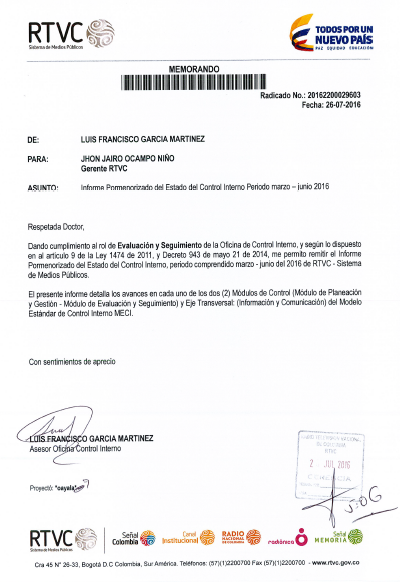 INFORME PORMENORIZADO DEL ESTADO DEL CONTROL INTERNOMARZO – JUNIO 2016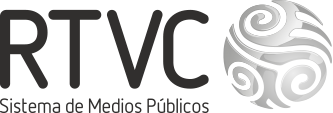 OFICINA DE CONTROL INTERNOEn cumplimiento de lo dispuesto en al artículo 9 de la Ley 1474 de 2011, RTVC - Sistema de Medios Públicos, a continuación, presenta informe detallado de avances en cada uno de los dos (2) Módulos de Control (Módulo de Planeación y Gestión 	Módulo de Evaluación y Seguimiento) y Eje Transversal: (Información y Comunicación) del Modelo Estándar de Control Interno MECI, conforme al Decreto 943 de mayo 21 de 2014.MODELO ESTANDAR DE CONTROL INTERNO – MECI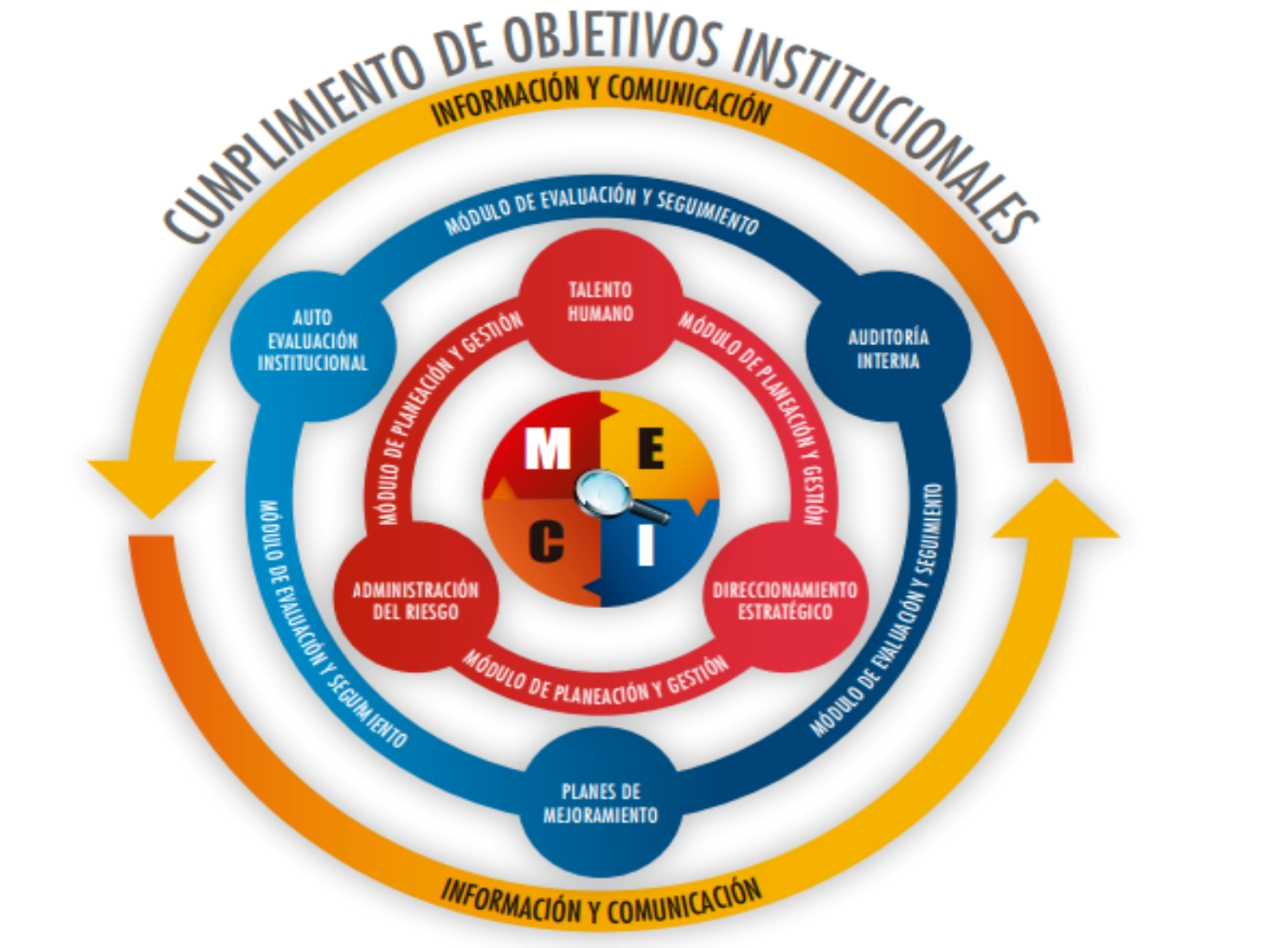 CONTENIDOComponente del Talento Humano Acuerdos, Compromisos o Protocolos Éticos Desarrollo del Talento HumanoComponente de Direccionamiento Estratégico Planes Programas y Proyectos Modelo de Operación por Procesos Estructura Organizacional Indicadores de Gestión Políticas de Operación  Componente Administración del Riesgo Políticas de Administración del Riesgo Identificación del Riesgo Análisis y Valoración del Riesgo 2. Módulo de Control de Evaluación y Seguimiento2.1	Componente Autoevaluación Institucional	2.1.1 Autoevaluación del Control y Gestión2.2	Componente Auditoria Interna	2.2.1 Auditoria Interna2.3	Componente Planes de Mejoramiento	2.3.1 Plan de Mejoramiento3. Eje Transversal: Información y ComunicaciónComponente del Talento Humano Elemento de Control: Acuerdos, Compromisos o Protocolos ÉticosEn el Encuentro RTVC, en el cual participan todos los colaboradores y que fue liderado por el Gerente Dr John Jairo Ocampo Niño, se socializaron y divulgaron los nuevos valores y principios éticos de la entidad.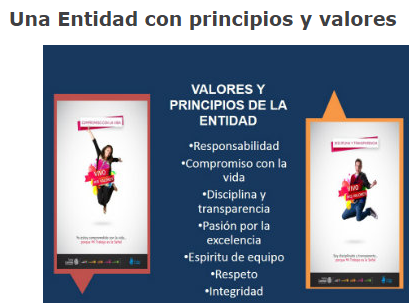 Se realizaron las campañas internas de valores, en las cuales se socializaron de forma permanente en el mes de mayo/2016, a través de las diferentes pantallas de la entidad, los valores y principios.RTVC realizó durante el mes de junio un concurso de valores, el cual consistió en que cada equipo de trabajo componía y elaboraba una canción a partir de uno de los valores de la entidad, con el objetivo de interiorizar los mismos.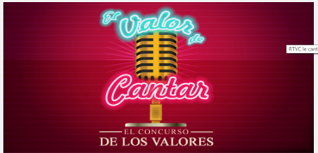 Actualmente la Coordinación de Talento Humano, realizó con los nuevos funcionarios la suscripción del código de ética de RTVC. Elemento de Control: Desarrollo del Talento HumanoPlan de Incentivos, La coordinación de Gestión del Talento Humano, en el mes de marzo del presente año, realizó la invitación y convocatoria a los funcionarios de RTVC para hacerse acreedores al Plan de Incentivos 2016 a todos los equipos de trabajo e individualmente.El Plan Institucional de Formación y Capacitación se encuentra publicado en la Intranet de RTVC - Sistema de Medios Públicos, http://intranet.rtvc.gov.co/cultura-organizacional/formacion, y en el periodo reportado se realizaron las siguientes capacitaciones.El Programa de Inducción y Reinducción de RTVC - Sistema de Medios Públicos, en el periodo reportado se programaron las siguientes actividades;El Programa de Bienestar, se encuentra publicado en la Intranet de RTVC - Sistema de Medios Públicos, http://intranet.rtvc.gov.co/cultura-organizacional/bienestar, y dando cumplimiento al Plan de Bienestar.La Coordinación de Gestión del Talento Humano, realizó las siguientes actividades relacionadas con Seguridad y Salud en el Trabajo.Componente de Direccionamiento Estratégico Elemento de Control: Planes Programas y ProyectosRadio Televisión Nacional de Colombia, para la construcción del Plan Estratégico 2014 - 2018 y del Plan de Acción 2016, ha tenido en cuenta los elementos que componen el BSC (Balance Score Card), igualmente frente a su planeación tiene sus planes alineados con las políticas de desarrollo administrativo.En cumplimiento al Plan estratégico, se desarrollaron las siguientes acciones que dan cumplimiento a las políticas de desarrollo administrativo;Política Gestión Misional y de GobiernoPotenciar el diseño, la producción y la programación de contenidos educativos y culturales. Realizar campaña de fortalecimiento de la marca RTVC -Sistema de Medios Públicos. Realizar presencia y promover el reconocimiento del sistema en diferentes eventos y festivales del sector Producir contenidos convergentes que potencialicen la programación de TV Estructurar la estrategia de implementación del Sistema Informativo del Estado. Generar los contenidos musicales y hablados para la radio pública incluyentes, culturales y de interés público nacional. Llegar a nuevos nichos con diferentes productos de la empresa. Realizar presencia y promover el reconocimiento del sistema en diferentes eventos y festivales del sector. Producir contenidos digitales para la radio pública. Producir contenidos convergentes que potencialicen la programación de TV. Mantener el proceso de descentralización de la radio. Generar espacios que motiven el conocimiento, apropiación y generación de productos con la memoria audiovisual y sonora histórica y reciente. Política Eficiencia AdministrativaFortalecer los mecanismos de gestión de riesgo de la empresa Continuar el avance en la implementación de la estrategia de gobierno en línea Brindar un servicio oportuno de respuesta a los ciudadanos Preparar a la empresa para la certificación ISO 14001. Desarrollar la propuesta de contenidos convergentes del Sistema de Medios Públicos Fortalecimiento del sistema de recepción de señales Fortalecer la Gestión Documental  Promover y gestionar el uso de herramientas tecnológicas para la gestión institucional Implementar el Servicio de distribución y almacenamiento de contenidos en la nube Optimizar las Plataformas WEB (Web Site RTVC) Brindar Soporte Técnico a las Plataformas Tecnológicas Política Eficiencia AdministrativaContinuar el proyecto Escuela Corporativa Incentivar la participación, la pertenencia y el orgullo por la entidad en los colaboradores RTVC.Política Gestión FinancieraFortalecer la Gestión financiera y contable Mantener un balance de activos productivosPolítica Transparencia Participación y Servicio al CiudadanoActualización, implementación y seguimiento del plan anticorrupción y atención al ciudadano Realizar los procesos de recuperación y consulta de archivos sonoros del país Desarrollar procesos de limpieza, catalogación, digitalización y recuperación de archivos audiovisuales Implementar un proceso de conservación de la memoria audiovisual histórica y reciente Actualización y seguimiento del mapa de riesgos de corrupción. Implementación estrategia de rendición de cuentas Medir el grado de satisfacción de los clientes y usuarios frente a la respuesta dada por la entidad al requerimiento  Elemento de Control: Modelo de Operación por ProcesosEl representante de la Alta Dirección, presentó ante el Comité de Gerencia el nuevo mapa de procesos 2016 de RTVC, el cual evidencia la articulación e interrelación de los procesos estratégicos, misionales, de apoyo, y evaluación.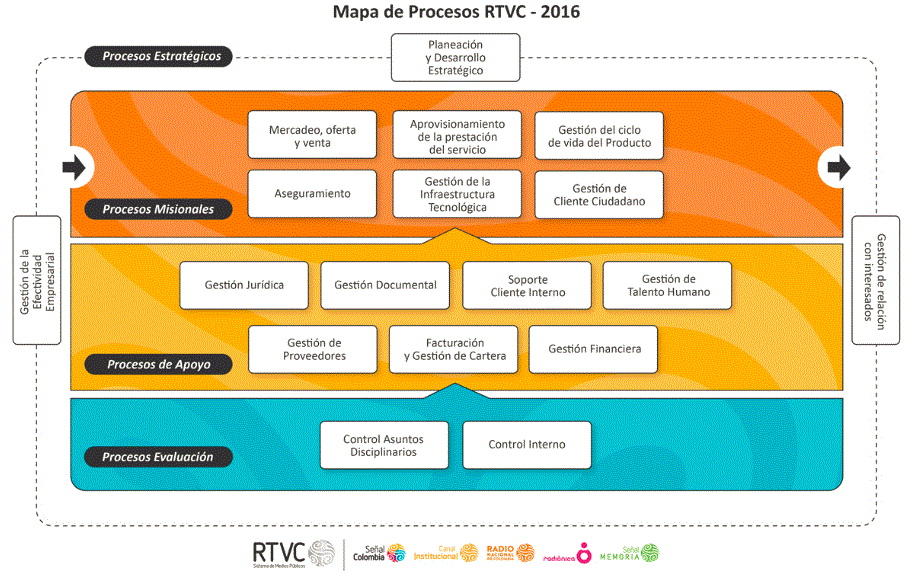 Procedimientos, RTVC cuenta con el manual de procesos y procedimientos actualizado, el cual sirve como documento de consulta de los procedimientos y de las principales actividades que desarrollan cada uno de los procesos dentro de la entidad, igualmente los procedimientos se encuentran en la intranet y en el Sistema de Planeación y Gestión KAWAK, http://www.kawak.com.co/senalcolombia/.Para el periodo reportado el equipo de profesionales del sistema integrado de gestión - SIG, actualizó con los diferentes responsables de los procesos los siguientes documentos que hacen parte del sistema de gestión de la calidad.El documento Id: 527 GESTION PRESUPUESTAL - Proceso Gestión FinancieraEl documento Id: 510 FORMATO ESTUDIO DE MERCADO TI - Proceso Gestión de la Infraestructura TecnológicaEl documento Id: 525 PROCESO RECEPCIÓN Y DISTRIBUCIÓN DE DOCUMENTOS -  Proceso Gestión DocumentalEl documento Id: 522 PROCESO SOLUCIONES DE SOFTWARE - Proceso Soporte Cliente InternoEl documento Id: 518 FORMATO CONTROL ENTREGA DE DOCUMENTOS EXTERNOS RECIBIDOS - Proceso Gestión DocumentalEl documento Id: 481 MANUAL DE AUDITORIA DE CALIDAD Que – Proceso Control InternoEl documento Id: 511 FORMATO LISTA DE CHEQUEO INFORMACIÓN DE ENTRADA PARA LA PLANIFICACIÓN DE INFRAESTRUCTURA TECNOLÓGICA - Proceso Gestión de la Infraestructura TecnológicaEl documento Id: 499 CARACTERIZACION PROCESO DE GESTIÓN DOCUMENTAL - Proceso Gestión DocumentalEl documento Id: 488 PROCESO DE GOBIERNO CORPORATIVO -  Proceso Gestión de relación con interesadosEl documento Id: 489 PROCESO DE CONTRATACIÓN POR VENTA DE SERVICIOS - Proceso Producción de TVEl documento Id: 485 PROCESO MANTENIMIENTO PREVENTIVO TECNOLÓGICO INTERNO - Proceso Soporte Cliente InternoEl documento Id: 483 MANUAL PLANEACIÓN ESTRATÉGICA - Proceso Planeación y Desarrollo EstratégicoEl documento Id: 474 SEGUIMIENTO A LAS SESIONES DEL COMITE DE CONCILIACION DE RTVC - Proceso Gestión JurídicaEl documento Id: 465 PLAN INSTITUCIONAL DE ARCHIVOS - PINAR - Proceso Soporte Cliente InternoEl documento Id: 473 MANUAL DE CONTRATACION - Proceso Gestión de proveedoresEl documento Id: 471 CERTIFICACIÓN DE INTERVENTORIA Y/O SUPERVISION - Proceso: Gestión de proveedoresEl documento Id: 470 FORMATO DE DOCUMENTACION CONTRACTUAL - Proceso Gestión de proveedoresEl documento Id: 446 MANUAL DE COMUNICACIONES - Proceso Gestión de relación con interesados Elemento de Control: Estructura OrganizacionalEl Organigrama publicado en la Página Web de la entidad corresponde a la estructura interna establecida por el Decreto 3912 de 2004.El Organigrama detallado se tiene como documento interno en la carpeta de acceso púbico. http://www.rtvc.gov.co/quienes-somos/organigramaManual de Funciones y Competencias Laborales, la Resolución No 432 del 2008, modificó y unificó el manual específico de funciones, competencias y requisitos de los empleados públicos y trabajadores oficiales de la planta de personal de Radio Televisión Nacional de Colombia.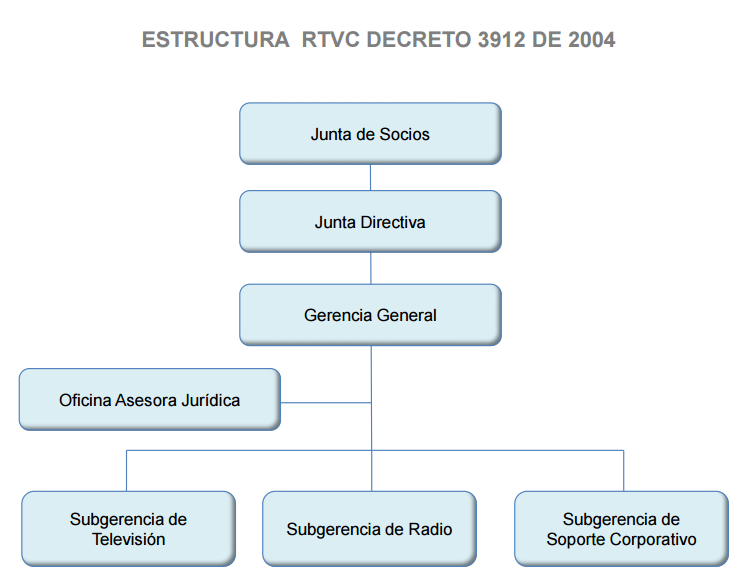  Elemento de Control: Indicadores de GestiónRadio Televisión Nacional de Colombia – Sistema de Medios Públicos, tiene definido indicadores de eficiencia y efectividad, que permiten medir y evaluar el avance en la ejecución de los planes, programas y proyectos.Actualmente se encuentran diseñados indicadores para la medición del plan de acción 2016, los cuales suministran información sobre el cumplimiento del Plan Estratégico 2014-2018.Los procesos tienen establecidos Indicadores y metas periódicas para los mismos. El diseño de hojas de vida individuales para cada uno de los indicadores se viene realizando a través del Sistema de Planeación y Gestión KAWAK. http://www.kawak.com.co/senalcolombia/.La Oficina de Planeación, es la encargada de la consolidación de los reportes mensuales realizados por los diferentes procesos de la entidad, con el apoyo de la Oficina de Control Interno, se realiza el seguimiento y verificación.Resultados Cumplimiento de Perspectivas y Objetivos del Plan Estratégico primer semestre 2016Análisis Resultados Perspectiva Clientes Ciudadanos Agrupa los elementos que se derivan de los procesos primarios y misionales que se orientan a la obligación que tiene la empresa de crear, diseñar, producir, realizar, preservar, poner en circulación (red y gestión), contenidos culturales, educativos, institucionales.  Esta es la perspectiva sobre la cual la empresa concentra su gestión y recursos por lo cual se le asignó una ponderación o peso general del 50%. Durante el periodo reportado el plan de acción y en particular las acciones que generaron un desempeño de los objetivos de esta perspectiva con un resultado de cumplimiento de la meta del 94%.Análisis Resultados Perspectiva Gestión Financiera	 La base de esta perspectiva se centra en la visión de gestionar unas finanzas sanas orientadas a optimizar los recursos trasladando su valor a la sociedad, dentro del indicador global de Cuadro de Mando Integral se le asigna un % de ponderación del 15%. Durante el periodo reportado el plan de acción y en particular las acciones que generaron un desempeño de los objetivos de esta perspectiva con un resultado de cumplimiento de la meta del 50%.Análisis Resultados Perspectiva Procesos InternosEsta perspectiva agrupa los objetivos que analizan la adecuación de los procesos internos de la empresa de cara a la obtención de la satisfacción del cliente y logro de rendimiento financiero, con un peso del 20%.  Durante el periodo reportado, se cumplió el plan de acción y en particular las acciones que generaron un desempeño de los objetivos de esta perspectiva con un resultado de cumplimiento del 100%.Análisis Resultados Perspectiva Aprendizaje e Innovación	 Esta perspectiva desarrolla objetivos e indicadores para impulsar el aprendizaje y el crecimiento de la organización. Dentro de este grupo están objetivos que aseguran que la empresa tendrá las capacidades para cumplir con los demás. A esta perspectiva se le asignó una ponderación o peso general del 10%. Durante el periodo reportado se cumplió el plan de acción y en particular las acciones que generaron un desempeño de los objetivos de esta perspectiva con un resultado final de cumplimiento del 80%.Indicador Consolidado de Cuadro de Mando Integral Elemento de Control: Políticas de OperaciónActualmente RTVC – Sistema de Medios públicos, tiene adoptadas las políticas de operación de cada uno de los procesos de la entidad, políticas que se pueden consultar en el aplicativo del Sistema de Planeación y Gestión - KAWAK. http://www.kawak.com.co/senalcolombia/main/main.phpEn el periodo reportado se actualizaron las políticas operacionales bajo el marco del comité institucional de desarrollo administrativo de los siguientes procesos;Política Operacional de Planeación y desarrollo estratégicoPolítica Operacional de Gestión de ProcesosPolítica Operacional de ComunicacionesPolítica Operacional de InnovaciónPolítica Operacional de Talento HumanoPolítica Operacional de Rendición de CuentasPolítica Operacional Gestión AmbientalComponente Administración del Riesgo Elemento de Control: Políticas de Administración del Riesgo Elemento de Control: Identificación del Riesgo Elemento de Control: Análisis y Valoración del Riesgo RTVC - Sistema de Medios Públicos, aplica las Políticas de Administración de Riesgos, establecidas en la Guía de Administración del Riesgo de la entidad y con el acompañamiento del Departamento Administrativo de la Función Pública - DAFP.La Oficina de Planeación, realizó en el periodo reportado acompañamiento y asesoría a los siguientes mapas de riegos 2016 de los procesos.Planeación y Desarrollo EstratégicoGestión de Efectividad EmpresarialGestión de Relaciones ExternasMercadeo y OfertaGestión del ciclo de vida del productoAprovisionamientoAseguramientoGestión Infraestructura Tecnología del NegocioGestión del Cliente/CiudadanoGestión FinancieraFacturación y Gestión de CarteraGestión de ProveedoresGestión del Talento HumanoGestión JurídicaSoporte Cliente InternoControl de Asuntos DisciplinariosControl InternoLa Oficina de Control Interno, dando cumplimiento al plan anticorrupción y atención al ciudadano, realizó con corte al 30 de abril/2016, el seguimiento al componente Gestión del Riesgo de Corrupción - Mapas de Riesgos de Corrupción, a cada uno de los controles establecidos en los diferentes riesgos identificados por los procesos de Radio Televisión Nacional de Colombia.2.1 Componente Autoevaluación InstitucionalElemento de Control: Autoevaluación del Control y GestiónLa Oficina de Control Interno, en el periodo reportado aplicó las encuestas de Autoevaluación Institucional a cada uno de los procesos, igualmente presentó los siguientes informes y seguimientos de Ley que dan cumplimiento a la gestión de Radio Televisión Nacional de Colombia.Áreas a las cuales se les aplicó la encuesta de evaluación institucional (Planeación, Servicios Generales, Tecnologías de la Información, Atención al Ciudadano, Comunicaciones, talento Humano, Presupuesto, Tesorería, Costos, Radio y Televisión).Informe Austeridad en el Gasto corte 31 marzo 2016 y 30 junio 2016.Informe Gestión Contractual SIRECI, corte 31 marzo y 30 junio 2016.Informe Avance Plan de Mejoramiento CGR – corte 30 junio 2016Informe Sobre PQRS corte 30 junio 2016Seguimiento a los contratos colgados en la plataforma SECOPSeguimiento al SGCSeguimiento al Sistema de IndicadoresSeguimiento Mapa de Riesgos de CorrupciónSeguimiento a la Relación de Acreencias a favor de RTVCSeguimiento Sistema de Información y Gestión - SIGEP2.2   Componente Auditoria Interna                    Elemento de Control: Auditorías Internas     La Oficina de Control Interno de RTVC - Sistema de Medios Públicos, cuenta con el Programa Anual de Auditorías 2016, aprobado por el Comité de Coordinación de Control Interno, en el periodo reportado, presentó los resultados de Auditoria interna a la alta dirección:http://www.kawak.com.co/senalcolombia/main/main.phpCon el acompañamiento de los profesionales del Grupo SIG y apoyo de los auditores internos de calidad de RTVC, se dio cumplimiento al primer ciclo de auditorías internas de calidad 2016 a los siguientes procesos;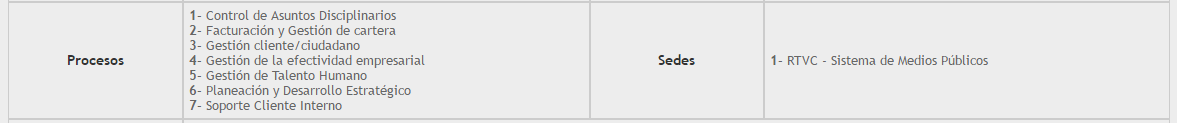 Componente Planes de MejoramientoElemento de Control: Plan de MejoramientoLa Oficina de Control Interno realizó seguimiento mensual al Plan de Mejoramiento Institucional, Producto de la Auditoria Gubernamental con enfoque Integral realizada en el año 2015 por la Contraloría General de la República a RTVC - Sistema de Medios Públicos vigencia 2014, con corte al 30 de junio 2016, realizó el seguimiento y efectividad al cumplimiento de los 32 Hallazgos con sus respectivas actividades planteadas, y como resultado se obtuvo un porcentaje de avance de cumplimiento de las metas del 100%.Se realizó por parte del equipo de profesionales de la Oficina de Control Interno, el seguimiento y verificación a las oportunidades de mejora con sus respectivos planes de acción registrados en el aplicativo del Sistema de Planeación y Gestión - Kawak – módulo de Mejoramiento Continuo, producto de los resultados de las auditorías internas y auditorias de calidad.Los procesos objeto del seguimiento;Proceso Gestión JurídicaProceso Soporte Cliente InternoProceso Emisión y TransmisiónInformación y Comunicación Externa, RTVC - Sistema de Medios Públicos, cuenta con un espacio en su página web, http://www.rtvc.gov.co/, para que todos los usuarios, sin distinción de edad y/o situación de discapacidad, puedan presentar solicitudes, peticiones, quejas o reclamos y puedan hacer seguimiento al trámite y respuesta de los mismos.RTVC, cuenta con los siguientes mecanismos de registro y atención de peticiones, quejas, reclamos y sugerencias por parte de los usuarios, ciudadanos, clientes y partes interesadas:Buzón de sugerencias.Página Web.Atención personal.Sistema documental (ORFEO).Redes sociales.Trámites y servicios.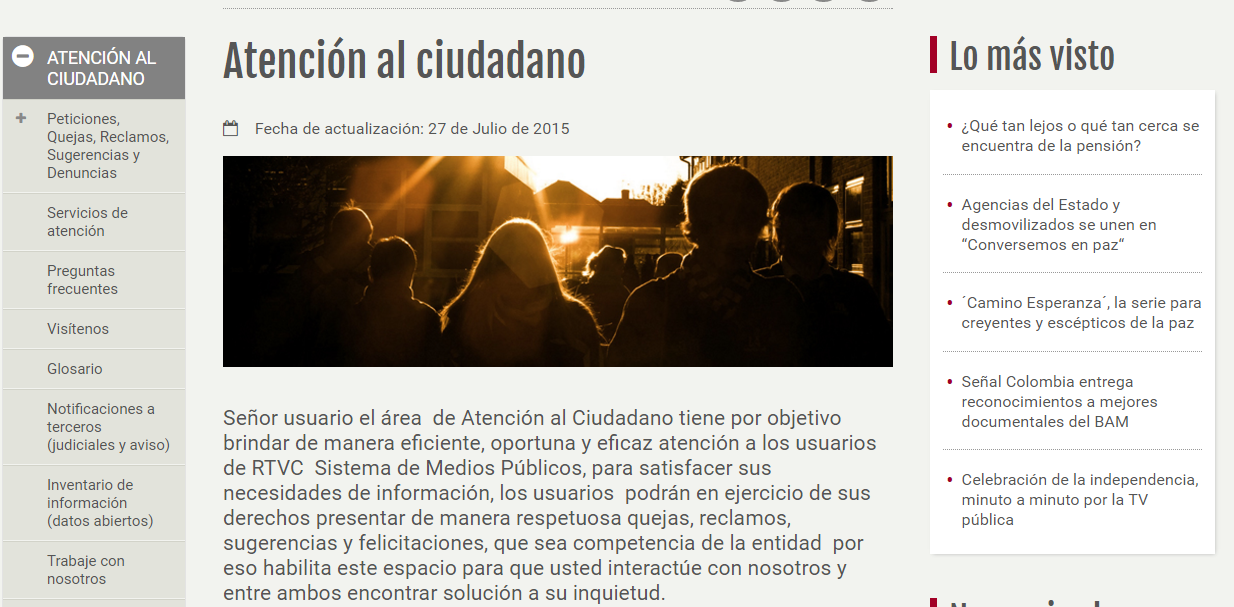 Mecanismos de consulta para la obtención de información requerida para la gestión de RTVC -  Sistema de Medios Públicos cuenta con:Rendición de cuentas.Sistema de atención a peticiones, quejas, reclamos y sugerencias.Página Web.Matrices de Comunicación.Intranet.Redes sociales.La Oficina de Comunicaciones lidera la promoción de la participación ciudadana a través de redes sociales, página web y otros medios; también se promociona la participación ciudadana a través de los canales y emisoras institucionales. 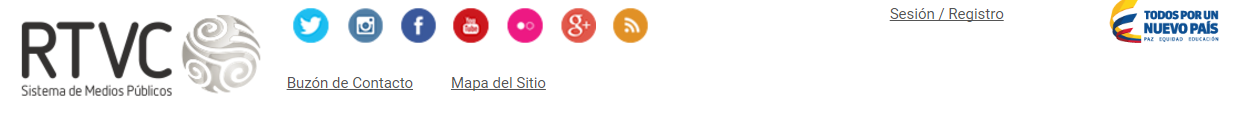 Información y Comunicación Interna, los funcionarios y colaboradores de la empresa pueden hacer uso de los medios disponibles para los ciudadanos y clientes.Fuentes internas de información; Todos los documentos necesarios para la gestión de los procesos se encuentran publicados en la Intranet de la Empresa; también se realizan boletines de información interna que se publican en Intranet y se difunden a través de correo electrónico y en las carteleras internas de RTVC- Sistema de Medios Públicos.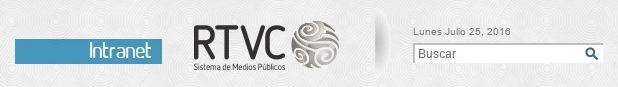 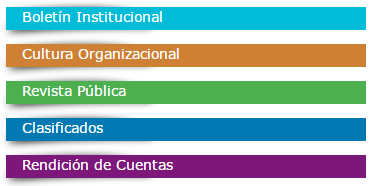 Sistemas de Información y ComunicaciónPara las comunicaciones internas RTVC ha establecido diferentes mecanismos que contribuyen a la compilación, buen manejo, distribución, protección y recuperación de la información interna generada por los Colaboradores y que requieren ser conocidos por los mismos para fines específicos, a continuación, se listan algunos de los mecanismos definidos y que se encuentran en uso para los fines mencionados: Sistema de planeación y gestión Kawak, este compila información asociada al saber hacer de cada proceso de RTVC, en algunos módulos permite realiza la captura de información y monitoreo de la gestión. 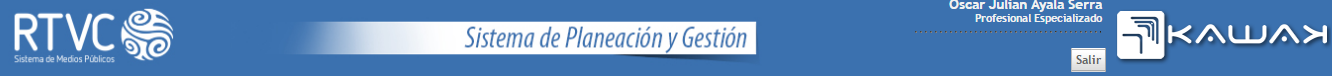 Orfeo: Permite la producción de oficios, memorandos, circulares.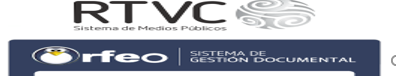 Mesa de Servicio, captura solicitudes de los procesos y áreas para su gestión. Es administrado por la coordinación de TI; contiene módulos tales como gestión documental, gestión humana, servicios generales, tecnología y tesorería. 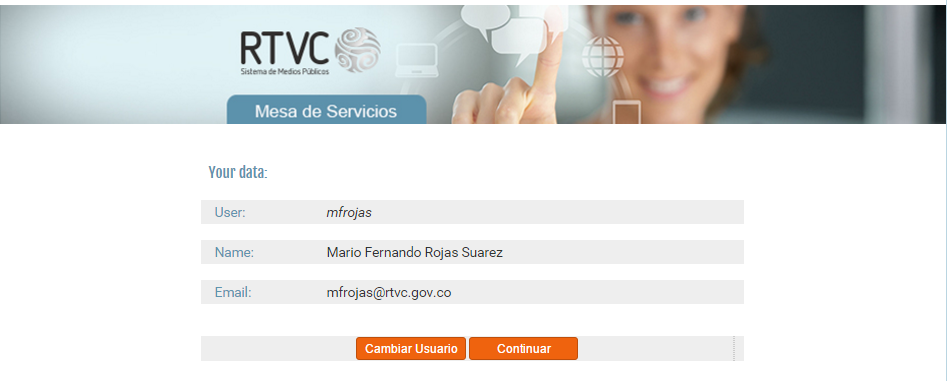 Original FirmadoLUIS FRANCISCO GARCIA MARTINEZAsesor Oficina Control InternoRadio Televisión Nacional de ColombiaElaboróOSCAR JULIAN AYALA SIERRAProfesional Especializado Oficina Control InternoSuscripción de Código Ético de RTVCSuscripción de Código Ético de RTVCSuscripción de Código Ético de RTVCNoColaboradorFecha1Diana Díaz Soto22/03/20162Karin Ehrhardt Arzuza20/04/20163Jose Jeferson Andretd Alabado 02/05/20164Liliam Andrea Bernal Franco03/05/20165Leydi Paola Vela Montañez16/05/20166Ana Lucía Peña Escandón09/06/2016Plan Institucional de Formación y CapacitaciónPlan Institucional de Formación y CapacitaciónPlan Institucional de Formación y CapacitaciónNoTema de Capacitación Fecha1Seminario de Control Interno de Gestión14,15 abril2Congreso Control Interno25,26,27 mayo3Promoción de la cultura institucional - Rendición de Cuentas 19 mayo4Arquitectura T.I 24 mayo5Fortalecimiento en Competencias – Comunicación Asertiva13 mayo6Derechos de Autor8 junio7Curso de alturas - SENA7 al 17 Junio8Ley de Transparencia derecho al acceso a la información pública26 mayo9Contratación estatal – Colombia Compra eficiente9,10 junio10Estudios previos y supervisión de contratos 23,24 junioPrograma de Inducción y ReinducciónPrograma de Inducción y ReinducciónPrograma de Inducción y ReinducciónNoEventoFecha1Inducción (Liliam Andrea Bernal, Diana Díaz Soto, José Jeferson Alabado, Karin Ehrhardt Arzuza)03/05/2016NoPrograma de BienestarPrograma de BienestarEventoFecha1Celebración Día de la Mujer08/03/20162Celebración Día del Hombre18/03/20163Celebración Día del Técnico Administrativo26/04/20164Torneo de Bolos02/05/20165Inscripción en Juegos Deportivos de Integración de la Función Pública16/05/20166Entrega de Material Decorativo de Cumpleaños17/05/20167Caminata Ecológica28/05/20168Break con el Gerente02/06/20169Entrega de Tickets Teatro 14/06/2016NºSeguridad y Salud en el Trabajo SSTSeguridad y Salud en el Trabajo SST1Flyer de seguridad de la Policía Nacional marzo 2016 07/03/20162Charla seguridad Policía  Nacional 15/03/20163Pausas activas marzo 201602/03/20164Folleto de Sistema de Gestión de Seguridad y Salud en el Trabajo 14/03/20165Flyer programa de Orden y Aseo 05/04/20166Pausas activas abril 201613/04/20167Inspecciones puestos de trabajo campaña orden y aseo 20/04/20168Flyer Ganadores Programa Orden y  aseo29/04/201610Pausas activas mayo 201611/05/201611Actividad teatro empresarial SGSST17/05/201612Inspección extintores 02/06/201613Actividad teatro empresaria hábitos de vida saludables                                                                15/06/201614Flyer pausas activas diferentes adidas 11/04/201615Pausas activas junio 201608/06/201616Flyer Hábitos de vida saludables 09/06/201617Elaboración Plan Estratégico Seguridad Vial Desde el día 02/05/2016 hasta el 28 de Junio 201618Flyer lavado de manos 15/06/201619Flyer convocatoria elecciones COPASST15/06/2016PERSPECTIVAOBJETIVO% PONDRESULT% CUMP 
METAIndicador consolidado del Cuadro de Mando Integral  2016Indicador consolidado del Cuadro de Mando Integral  2016100%86.5%81%Los Clientes - CiudadanosIndicador50%47%94%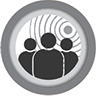 Garantizar la cobertura disponibilidad y entrega de los contenidos.20%20%100%Ser un sistema de medios públicos que gestiona contenidos de calidad30%28.5%95%Facilitar el acceso de los ciudadanos al archivo audiovisual y sonoro20%20%100%Posicionar el sistema de medios públicos y sus marcas para ser la alternativa para los ciudadanos20%15%75%Optimizar el portafolio de productos y servicios como sistema fidelizando clientes.10%10%100%GestiónFinancieraIndicador15%7.5%50%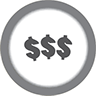 Mantener el equilibrio financiero100%50%50%ProcesosInternosIndicador20%20%100%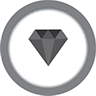 Integrar y fortalecer el sistema de medios públicos.60%60%100%Promover la participación ciudadana y transparencia a partir de la generación de entornos virtuosos.20%20%100%Fortalecer el sistema gestión ambiental para minimizar, controlar y prevenir los impactos ambientales generados por los procesos que se desarrollan en la empresa20%20%100%Aprendizaje e innovaciónIndicador15%12%80%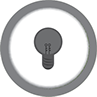 Gestionar la Innovación15%100%100%Gestionar el conocimiento20%20%100%Ser un sitio preferido para trabajar30%20%100%Desarrollar las capacidades organizacionales necesarias para soportar la convergencia tecnológica35%28%80%ProcesoHallazgosRecomendacionesEmisión y Transmisión92Total92VigenciaAuditadaNo.HallazgosAccionesPactadasActividadesPlanteadasActividadesCumplidasVencidasAvance%2014324263630100